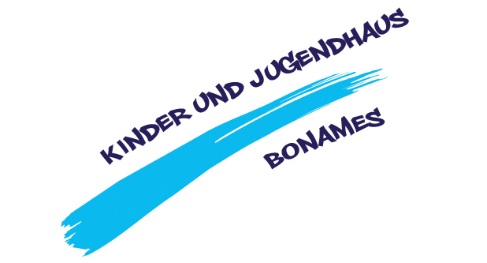 Winterferienprogramm 2019 im Kinder- und Jugendhaus Bonames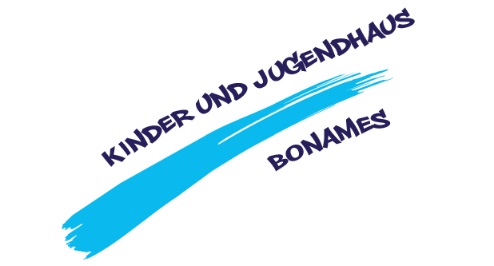 07.01.-11.01.2019Wir starten jeden Tag um 10:00 Uhr und schließen das Haus um 17:00 UhrBitte Monatskarten mitbringen, falls vorhanden. Frühstück wird, außer am Montag, bei uns zusammen eingenommen.-----------------------------------------------------------------------------------------------------------------------------------Hiermit melde ich mein Kind zu den Winterferienspielen 2019 im Kinder- und Jugendhaus Bonames an. Vorname:	........................................ 	Nachname:	............................... 	Alter:	.......Tel.:	................................................... 	Unterschrift: ……………………………………………………Mein Kind wird an folgenden Tagen an den Ferienspielen teilnehmen (bitte ankreuzen):ProgrammEssenKostenMontag, 07.01.2019Umweltzentrum HanauKleine Forscher aufgepasst! Es ist Winter, eine besondere Jahreszeit in der ist viel zu entdecken gibt. Im Umweltzentrum Hanau werden wir Dinge über den Winter erfahren, die wir noch nicht wussten.Bitte „gefrühstückt“ kommen!Bitte Lunchbox mitbringen5 €Dienstag, 08.01.2019Experiminta… fragen, forschen, begreifen! Wir möchten mit euch erfahren wir die Welt funktioniert. Hier kann jeder ein großer Forscher sein!Bitte Lunchbox mitbringen4 €Mittwoch, 09.01.2019Inhouse KinoBei kühlen Temperaturen gemütlich zusammen sitzen und bei Popcorn und Co. zwei tolle Filme schauen. Was will man mehr?Mittagessen im Haus3 €Donnerstag, 10.01.2019SenkenbergmuseumEchte Dinosaurier, Urzeitmenschen und Vulkane! Diese coolen Dinge wollen wir mit Euch im Senkenbergmuseum bewundern!Bitte Lunchbox mitbringen4 €Freitag, 11.01.2019Brettspiel-TagBrettspiele sind total in! Spielen macht Spaß, besonders dann wenn man nach einer spannenden am Ender der Sieger ist. Lasst euch überraschen, welche tollen Spiele auf euch warten!Mittagessen im Haus3 €Montag, 07.01.2019Dienstag, 08.01.2019Mittwoch, 09.01.2019Donnerstag, 10.01.2019Freitag, 11.01.2019